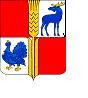     О внесении изменений в постановление Администрации муниципального района Исаклинскийот 26 марта 2013 года  № 248 «Об утверждении муниципальной  программы развития сельского хозяйства и регулированиярынков сельскохозяйственной продукции, сырья и продовольствия муниципального районаИсаклинский Самарской области на 2013 – 2030 годы».В целях повышения эффективности развития сельского хозяйства на территории муниципального района Исаклинский Самарской области, реализации мероприятий Государственной программы развития сельского хозяйства и регулирования рынков сельскохозяйственной продукции, сырья и продовольствия, утвержденной постановлением Правительства Российской Федерации от 14.07.2012 № 717, государственной программы Самарской области «Развитие сельского хозяйства и регулирования рынков сельскохозяйственной продукции, сырья и продовольствия Самарской области» , утвержденной постановлением Правительства Самарской области от 14.11.2013 № 624, федеральных проектов «Экспорт продукции АПК» и «Акселерация субъектов малого и среднего предпринимательства»,  дополнительного соглашения № 9 от 25.03.2024г. к Соглашению между министерством сельского хозяйства и продовольствия Самарской области и органом местного самоуправления муниципального образования Самарской области – Администрацией муниципального района Исаклинский Самарской области о взаимодействии при реализации мероприятий программ в сфере сельского хозяйства и развития сельских территорий Самарской области от 20.05.2014 №66.  Администрация  муниципального района Исаклинский Самарской областиПОСТАНОВЛЯЕТ:1. Внести в постановление Администрации муниципального района Исаклинский  от 26 марта 2013 года № 248 «Об утверждении муниципальной  программы развития сельского хозяйства и регулирования рынков сельскохозяйственной продукции, сырья и продовольствия муниципального района Исаклинский Самарской области на 2013 – 2030 годы» следующие изменения: 1. Раздел 3 «Целевые индикаторы и показатели, характеризующие ежегодный ход и итоги реализации Программы» изложить в редакции  согласно Приложению 1 к настоящему постановлению.                2. Опубликовать настоящее постановление в газете «Официальный вестник» муниципального района Исаклинский и разместить на официальном сайте администрации муниципального района Исаклинский.3. Настоящее постановление вступает в силу со дня его официального опубликования, и распространяет свое действие на правоотношения возникшие с 25 марта 2024 года.          3. Контроль за выполнением настоящего постановления оставляю за собой. 	Глава муниципальногорайона Исаклинский                                                                  В.Д. ЯтманкинПриложение 1 к Постановлению № ____  от 00.04.2024 г. 3. Целевые индикаторы и показатели, характеризующие ежегодный ход и итоги реализации Программы№ п/пНаименование целевого индикатораЕдиницаизмеренияЕдиницаизмеренияЕдиницаизмеренияЗначение целевого индикатора по годамЗначение целевого индикатора по годамЗначение целевого индикатора по годамЗначение целевого индикатора по годамЗначение целевого индикатора по годамЗначение целевого индикатора по годамЗначение целевого индикатора по годамЗначение целевого индикатора по годамЗначение целевого индикатора по годамЗначение целевого индикатора по годамЗначение целевого индикатора по годамЗначение целевого индикатора по годамЗначение целевого индикатора по годамЗначение целевого индикатора по годамЗначение целевого индикатора по годамЗначение целевого индикатора по годамЗначение целевого индикатора по годамЗначение целевого индикатора по годамЗначение целевого индикатора по годамЗначение целевого индикатора по годамЗначение целевого индикатора по годамЗначение целевого индикатора по годамЗначение целевого индикатора по годамЗначение целевого индикатора по годамЗначение целевого индикатора по годамЗначение целевого индикатора по годамЗначение целевого индикатора по годамЗначение целевого индикатора по годамЗначение целевого индикатора по годамЗначение целевого индикатора по годамЗначение целевого индикатора по годамЗначение целевого индикатора по годамЗначение целевого индикатора по годамЗначение целевого индикатора по годамЗначение целевого индикатора по годамЗначение целевого индикатора по годамЗначение целевого индикатора по годамЗначение целевого индикатора по годамЗначение целевого индикатора по годамЗначение целевого индикатора по годамЗначение целевого индикатора по годамЗначение целевого индикатора по годамЗначение целевого индикатора по годамЗначение целевого индикатора по годамВсего по ПрограммеВсего по ПрограммеВсего по Программе№ п/пНаименование целевого индикатораЕдиницаизмеренияЕдиницаизмеренияЕдиницаизмерения20132013201320142015201620162016201620172017201720172017201820192019201920202020202120212021202220232023202320242024202420252026202720272027202820282028202920292029202920302030Всего по ПрограммеВсего по ПрограммеВсего по Программе1Индекс производства продукции сельского хозяйства в хозяйствах всех категорий (в сопоставимых ценах)в процентах к предыдущему годув процентах к предыдущему годув процентах к предыдущему году107,4107,4107,4108,0103,0101,2101,2101,2101,2101,3101,3101,3101,3101,3101,3101,4101,4101,4102,7102,7103,0103,0103,0103,2103,3103,3103,3103,4103,4103,4103,52Индекс производства продукции растениеводства (в сопоставимых ценах)в процентах к предыдущему годув процентах к предыдущему годув процентах к предыдущему году112,4112,4112,4102,4102,7102,3102,3102,3102,3102,5102,5102,5102,5102,5102,2102,2102,2102,2102,3102,3102,4102,4102,4102,5102,6102,6102,6102,7102,7102,7102,83Индекс производства продукции животноводства (в сопоставимых ценах)в процентах к предыдущему годув процентах к предыдущему годув процентах к предыдущему году103,3103,3103,3100,6101,3100,4100,4100,4100,4100,4100,4100,4100,4100,4100,4100,5100,5100,5103,1103,1103,3103,3103,3103,4103,5103,5103,5103,6103,6103,6103,74Индекс физического объема инвестиций в основной капитал сельского хозяйствав процентах к предыдущему годув процентах к предыдущему годув процентах к предыдущему году104,0104,0104,0104,1104,2104,3104,3104,3104,3104,5104,5104,5104,5104,5104,8104,9104,9104,9105,0105,0105,3105,3105,3105,5105,6105,6105,6105,7105,7105,71055Рентабельность сельскохозяйственных организаций (с учетом субсидий)процентовпроцентовпроцентов12,612,612,612,512,612,612,612,612,612,612,612,612,612,613,514,514,514,514,414,416,516,516,516,716,816,816,817,017,017,017,56Среднемесячная номинальная заработная плата в сельском хозяйстверублейрублейрублей8000800080009799,9109261277212772127721277211500115001150011500115001250018000180001800019000190002000020000200002000020500205002050021500215002150022000Развитие подотрасли растениеводстваРазвитие подотрасли растениеводстваРазвитие подотрасли растениеводстваРазвитие подотрасли растениеводстваРазвитие подотрасли растениеводстваРазвитие подотрасли растениеводстваРазвитие подотрасли растениеводстваРазвитие подотрасли растениеводстваРазвитие подотрасли растениеводстваРазвитие подотрасли растениеводстваРазвитие подотрасли растениеводстваРазвитие подотрасли растениеводстваРазвитие подотрасли растениеводстваРазвитие подотрасли растениеводстваРазвитие подотрасли растениеводстваРазвитие подотрасли растениеводстваРазвитие подотрасли растениеводстваРазвитие подотрасли растениеводстваРазвитие подотрасли растениеводстваРазвитие подотрасли растениеводстваРазвитие подотрасли растениеводстваРазвитие подотрасли растениеводстваРазвитие подотрасли растениеводстваРазвитие подотрасли растениеводстваРазвитие подотрасли растениеводстваРазвитие подотрасли растениеводстваРазвитие подотрасли растениеводстваРазвитие подотрасли растениеводстваРазвитие подотрасли растениеводстваРазвитие подотрасли растениеводстваРазвитие подотрасли растениеводстваРазвитие подотрасли растениеводстваРазвитие подотрасли растениеводстваРазвитие подотрасли растениеводстваРазвитие подотрасли растениеводстваРазвитие подотрасли растениеводстваРазвитие подотрасли растениеводстваРазвитие подотрасли растениеводстваРазвитие подотрасли растениеводстваРазвитие подотрасли растениеводстваРазвитие подотрасли растениеводстваРазвитие подотрасли растениеводстваРазвитие подотрасли растениеводстваРазвитие подотрасли растениеводстваРазвитие подотрасли растениеводстваРазвитие подотрасли растениеводстваРазвитие подотрасли растениеводстваРазвитие подотрасли растениеводстваРазвитие подотрасли растениеводстваРазвитие подотрасли растениеводстваРазвитие подотрасли растениеводстваРазвитие подотрасли растениеводства7Производство продукции растениеводства в хозяйствах всех категорий:8Зерновые и зернобобовыетыс. тоннтыс. тоннтыс. тонн40,240,240,25040464646469Картофельтыс. тоннтыс. тоннтыс. тонн4,04,04,06,36,46,26,26,26,26,26,26,26,26,26,26,26,26,26,26,26,26,26,26,26,26,26,26,26,26,26,210Удельный вес застрахованных посевных площадей в общей посевной площадипроцентовпроцентовпроцентов10,210,210,212,216,35,05,05,05,011Сохранение размера посевных площадей, занятых сельскохозяйственными культурами.  Тыс. гаТыс. гаТыс. гаххххххххх46,346,346,346,346,346,342,942,942,957,357,357,361,362,962,962,963,763,763,712Размер посевных площадей, занятых зерновыми, зернобобовыми, масличными (за исключением сои и рапса) и кормовыми сельскохозяйственными культурамиТыс. гаТыс. гаТыс. га57,657,657,657,657,657,657,657,657,657,657,657,657,613Размер застрахованной посевной площадиТыс. гаТыс. гаТыс. га3333314Производство зерновых и зернобобовых в хозяйствах всех категорийТыс. тоннТыс. тоннТыс. тонн42,942,942,942,942,942,933,733,733,743,043,046,146,146,150,051,751,751,755,255,255,243,015Доля  площади, засеваемой элитными семенами, в общей площади посевовпроцентовпроцентовпроцентов4,14,14,15,15,16,06,06,06,06,06,06,06,06,06,04,04,04,06,846,846,886,886,886,886,906,906,903,03,03,07,316Вовлечение в сельскохозяйственный оборот неиспользованных сельскохозяйственных угодий.Тыс.гаТыс.гаТыс.гаххххх2,52,52,52,51,01,01,01,01,00,70,360,360,36000000000000017Внесение минеральных удобрений на  посевной площадикг д.в.кг д.в.кг д.в.18,718,718,719,020,013,013,013,013,013,013,013,013,013,013,010,010,010,016,016,026,026,026,026,526,526,526,528,028,028,015,018Внесение минеральных и органических удобрений на  посевной площадикг д.в.кг д.в.кг д.в.26,026,026,019Доля застрахованной стоимости продукции растениеводства (страховая сумма по договорам сельскохозяйственного страхования) в общей стоимости.%%%220Доля застрахованной посевной (посадочной) площади в общей посевной (посадочной) площади (в условных единицах площади) %%%1,61,61,61,31,35,125,125,1215,06,716,716,7113,613,613,61,421Производство масличных культур в хозяйствах всех категорийТыс. тоннТыс. тоннТыс. тонн20,320,320,317,917,917,92. Развитие подотрасли животноводства2. Развитие подотрасли животноводства2. Развитие подотрасли животноводства2. Развитие подотрасли животноводства2. Развитие подотрасли животноводства2. Развитие подотрасли животноводства2. Развитие подотрасли животноводства2. Развитие подотрасли животноводства2. Развитие подотрасли животноводства2. Развитие подотрасли животноводства2. Развитие подотрасли животноводства2. Развитие подотрасли животноводства2. Развитие подотрасли животноводства2. Развитие подотрасли животноводства2. Развитие подотрасли животноводства2. Развитие подотрасли животноводства2. Развитие подотрасли животноводства2. Развитие подотрасли животноводства2. Развитие подотрасли животноводства2. Развитие подотрасли животноводства2. Развитие подотрасли животноводства2. Развитие подотрасли животноводства2. Развитие подотрасли животноводства2. Развитие подотрасли животноводства2. Развитие подотрасли животноводства2. Развитие подотрасли животноводства2. Развитие подотрасли животноводства2. Развитие подотрасли животноводства2. Развитие подотрасли животноводства2. Развитие подотрасли животноводства2. Развитие подотрасли животноводства2. Развитие подотрасли животноводства2. Развитие подотрасли животноводства2. Развитие подотрасли животноводства2. Развитие подотрасли животноводства2. Развитие подотрасли животноводства2. Развитие подотрасли животноводства2. Развитие подотрасли животноводства2. Развитие подотрасли животноводства2. Развитие подотрасли животноводства2. Развитие подотрасли животноводства2. Развитие подотрасли животноводства2. Развитие подотрасли животноводства2. Развитие подотрасли животноводства2. Развитие подотрасли животноводства2. Развитие подотрасли животноводства21Производство скота и птицы на убой в хозяйствах всех категорий (в живом весе) тонн тонн тонн2584258425842574,928152850285028502850263926392639263926392700280028002800290929092980,32980,32980,3280028002800280028002800280021.1Производство скота и птицы на убой (в живом весе) в сельскохозяйственных организациях, КФХ, ИП.  тоннтоннтонн94570570570567367367322Производство молока в хозяйствах всех категорийтоннтоннтонн23200232002320023500232382230022300223002230022891228912289122891228912350923110231102311023381233812339023390233902339023395233952339523395233952339523В т.ч. производство молока в сельскохозяйственных организациях, крестьянских (фермерских) хозяйствах, включая индивидуальных предпринимателей. тоннтоннтоннхххххххххх188201882019000190001900019000186501865017368,617368,618174,918174,918174,917820,817950179501795017200172001720024Численность товарного поголовья коров специализированных мясных пород в сельскохозяйственных организациях, крестьянских (фермерских) хозяйствах, включая индивидуальных предпринимателей; ГоловГоловГоловхххххххххх236236230230230230303060605050507191919112512512525Маточное поголовье овец и коз в сельскохозяйственных организациях, крестьянских (фермерских) хозяйствах, включая индивидуальных предпринимателейголовголовголов1781781785168708705005005005007070200020002000200011411411711712312312313614314314319191926Поголовье коров в хозяйствах всех категорийголовголовголов4880488027Племенное маточное поголовье сельскохозяйственных животных (в пересчете на условные головы)усл. головусл. головусл. голов40540528Поголовье коров в сельскохозяйственных организациях, крестьянских (фермерских) хозяйствахголовголовголов36713671Техническая и технологическая модернизацияТехническая и технологическая модернизацияТехническая и технологическая модернизацияТехническая и технологическая модернизацияТехническая и технологическая модернизацияТехническая и технологическая модернизацияТехническая и технологическая модернизацияТехническая и технологическая модернизацияТехническая и технологическая модернизацияТехническая и технологическая модернизацияТехническая и технологическая модернизацияТехническая и технологическая модернизацияТехническая и технологическая модернизацияТехническая и технологическая модернизацияТехническая и технологическая модернизацияТехническая и технологическая модернизацияТехническая и технологическая модернизацияТехническая и технологическая модернизацияТехническая и технологическая модернизацияТехническая и технологическая модернизацияТехническая и технологическая модернизацияТехническая и технологическая модернизацияТехническая и технологическая модернизацияТехническая и технологическая модернизацияТехническая и технологическая модернизацияТехническая и технологическая модернизацияТехническая и технологическая модернизацияТехническая и технологическая модернизацияТехническая и технологическая модернизацияТехническая и технологическая модернизацияТехническая и технологическая модернизацияТехническая и технологическая модернизацияТехническая и технологическая модернизацияТехническая и технологическая модернизацияТехническая и технологическая модернизацияТехническая и технологическая модернизацияТехническая и технологическая модернизацияТехническая и технологическая модернизацияТехническая и технологическая модернизацияТехническая и технологическая модернизацияТехническая и технологическая модернизацияТехническая и технологическая модернизацияТехническая и технологическая модернизацияТехническая и технологическая модернизацияТехническая и технологическая модернизацияОбъемы приобретения новой техники сельскохозяйственными товаропроизводителями всех форм собственности (включая ЛПХ):Всего по Программе29тракторыштукштукштук12121212101013131313131410101010555131341212121313131130зерноуборочные комбайныштукштукштук5555445555553333444333222555331кормоуборочные комбайныштукштукштук3333221111132222000110111111132Энергообеспеченность сельскохозяйственных организаций на  посевной площадилошадиные силылошадиные силылошадиные силы153153153153161161162162162162162162166166166166162162162Устойчивое развитие сельских территорийУстойчивое развитие сельских территорийУстойчивое развитие сельских территорийУстойчивое развитие сельских территорийУстойчивое развитие сельских территорийУстойчивое развитие сельских территорийУстойчивое развитие сельских территорийУстойчивое развитие сельских территорийУстойчивое развитие сельских территорийУстойчивое развитие сельских территорийУстойчивое развитие сельских территорийУстойчивое развитие сельских территорийУстойчивое развитие сельских территорийУстойчивое развитие сельских территорийУстойчивое развитие сельских территорийУстойчивое развитие сельских территорийУстойчивое развитие сельских территорийУстойчивое развитие сельских территорийУстойчивое развитие сельских территорийУстойчивое развитие сельских территорийУстойчивое развитие сельских территорийУстойчивое развитие сельских территорийУстойчивое развитие сельских территорийУстойчивое развитие сельских территорийУстойчивое развитие сельских территорийУстойчивое развитие сельских территорийУстойчивое развитие сельских территорийУстойчивое развитие сельских территорийУстойчивое развитие сельских территорийУстойчивое развитие сельских территорийУстойчивое развитие сельских территорийУстойчивое развитие сельских территорийУстойчивое развитие сельских территорийУстойчивое развитие сельских территорийУстойчивое развитие сельских территорийУстойчивое развитие сельских территорийУстойчивое развитие сельских территорийУстойчивое развитие сельских территорийУстойчивое развитие сельских территорийУстойчивое развитие сельских территорийУстойчивое развитие сельских территорийУстойчивое развитие сельских территорийУстойчивое развитие сельских территорийУстойчивое развитие сельских территорийУстойчивое развитие сельских территорийУстойчивое развитие сельских территорийУстойчивое развитие сельских территорийУстойчивое развитие сельских территорийУстойчивое развитие сельских территорийУстойчивое развитие сельских территорийУстойчивое развитие сельских территорий33Ввод (приобретение) жилья для граждан, проживающих в сельской местности, в том числе для молодых семей и молодых специалистов на селеВвод (приобретение) жилья для граждан, проживающих в сельской местности, в том числе для молодых семей и молодых специалистов на селеТыс. кв.м.2,312,312,314,2974,297хх0,922766,84766,84766,84766,84766,8438038038038066366366323416216216296969634В том числе для обеспечения жильем молодых семей и молодых специалистовВ том числе для обеспечения жильем молодых семей и молодых специалистовТыс.кв.м.1,091,091,091,6151,615хх0,335238,22238,22238,22238,22238,2221521521521535535535535Ввод в действие фельдшерско-акушерских пунктов и (или) офисов врачей общей практикиВвод в действие фельдшерско-акушерских пунктов и (или) офисов врачей общей практикиединиц11136Уровень газификации домовУровень газификации домов%99,799,799,799,799,799,699,699,6337Ввод в действие локальных водопроводовВвод в действие локальных водопроводовкм6,96,96,938Уровень обеспеченности питьевой водой сельского населенияУровень обеспеченности питьевой водой сельского населения%83,883,883,888,188,188,588,588,839Объем ввода жилья . предоставленного гражданам по договорам найма жилого помещения Объем ввода жилья . предоставленного гражданам по договорам найма жилого помещения кв.м18037855855855840Количество реализованных проектов по благоустройству сельских территорий Количество реализованных проектов по благоустройству сельских территорий Ед.411122240.1Количество реализованных проектов по обустройству объектами инженерной инфраструктуры и благоустройству площадок , расположенных на сельских территориях , под комплексную жилищную застройку.Количество реализованных проектов по обустройству объектами инженерной инфраструктуры и благоустройству площадок , расположенных на сельских территориях , под комплексную жилищную застройку.111                                                           Создание системы поддержки фермеров и развитие сельской кооперации                                                           Создание системы поддержки фермеров и развитие сельской кооперации                                                           Создание системы поддержки фермеров и развитие сельской кооперации                                                           Создание системы поддержки фермеров и развитие сельской кооперации                                                           Создание системы поддержки фермеров и развитие сельской кооперации                                                           Создание системы поддержки фермеров и развитие сельской кооперации                                                           Создание системы поддержки фермеров и развитие сельской кооперации                                                           Создание системы поддержки фермеров и развитие сельской кооперации                                                           Создание системы поддержки фермеров и развитие сельской кооперации                                                           Создание системы поддержки фермеров и развитие сельской кооперации                                                           Создание системы поддержки фермеров и развитие сельской кооперации                                                           Создание системы поддержки фермеров и развитие сельской кооперации                                                           Создание системы поддержки фермеров и развитие сельской кооперации                                                           Создание системы поддержки фермеров и развитие сельской кооперации                                                           Создание системы поддержки фермеров и развитие сельской кооперации                                                           Создание системы поддержки фермеров и развитие сельской кооперации                                                           Создание системы поддержки фермеров и развитие сельской кооперации                                                           Создание системы поддержки фермеров и развитие сельской кооперации                                                           Создание системы поддержки фермеров и развитие сельской кооперации                                                           Создание системы поддержки фермеров и развитие сельской кооперации                                                           Создание системы поддержки фермеров и развитие сельской кооперации                                                           Создание системы поддержки фермеров и развитие сельской кооперации                                                           Создание системы поддержки фермеров и развитие сельской кооперации                                                           Создание системы поддержки фермеров и развитие сельской кооперации                                                           Создание системы поддержки фермеров и развитие сельской кооперации                                                           Создание системы поддержки фермеров и развитие сельской кооперации                                                           Создание системы поддержки фермеров и развитие сельской кооперации                                                           Создание системы поддержки фермеров и развитие сельской кооперации                                                           Создание системы поддержки фермеров и развитие сельской кооперации                                                           Создание системы поддержки фермеров и развитие сельской кооперации                                                           Создание системы поддержки фермеров и развитие сельской кооперации                                                           Создание системы поддержки фермеров и развитие сельской кооперации                                                           Создание системы поддержки фермеров и развитие сельской кооперации                                                           Создание системы поддержки фермеров и развитие сельской кооперации                                                           Создание системы поддержки фермеров и развитие сельской кооперации                                                           Создание системы поддержки фермеров и развитие сельской кооперации                                                           Создание системы поддержки фермеров и развитие сельской кооперации                                                           Создание системы поддержки фермеров и развитие сельской кооперации                                                           Создание системы поддержки фермеров и развитие сельской кооперации                                                           Создание системы поддержки фермеров и развитие сельской кооперации                                                           Создание системы поддержки фермеров и развитие сельской кооперации                                                           Создание системы поддержки фермеров и развитие сельской кооперации                                                           Создание системы поддержки фермеров и развитие сельской кооперации                                                           Создание системы поддержки фермеров и развитие сельской кооперации                                                           Создание системы поддержки фермеров и развитие сельской кооперации                                                           Создание системы поддержки фермеров и развитие сельской кооперации                                                           Создание системы поддержки фермеров и развитие сельской кооперации                                                           Создание системы поддержки фермеров и развитие сельской кооперации                                                           Создание системы поддержки фермеров и развитие сельской кооперации41Количество вовлеченных в субъекты МСП, осуществляющих деятельность в сфере сельского хозяйства, в том числе за счет средств государственной поддержкиКоличество вовлеченных в субъекты МСП, осуществляющих деятельность в сфере сельского хозяйства, в том числе за счет средств государственной поддержкичеловекчеловекчеловек55542Вовлечение муниципального района в развитие малых форм хозяйствования посредством участия в конкурсах на предоставление грантов (начинающим фермерам и на развитие семейных животноводческих ферм) и создания новых рабочих мест грантополучателями на территории муниципального районаВовлечение муниципального района в развитие малых форм хозяйствования посредством участия в конкурсах на предоставление грантов (начинающим фермерам и на развитие семейных животноводческих ферм) и создания новых рабочих мест грантополучателями на территории муниципального районачеловекчеловекчеловек1010111143Вовлечение муниципального района в развитие малых форм хозяйствования посредством участия в конкурсах на предоставление грантов (создание и развитие хозяйств «Агростартап», «Агростартап-Регион», на развитие семейных ферм и Агропрогресс)Вовлечение муниципального района в развитие малых форм хозяйствования посредством участия в конкурсах на предоставление грантов (создание и развитие хозяйств «Агростартап», «Агростартап-Регион», на развитие семейных ферм и Агропрогресс)единицединицединиц400011144Обеспечено количество вовлеченных в субъекты МСП в АПК, в т.ч. созданы новые  субъекты МСП, увеличена членская база сельскохозяйственных потребительских кооперативов, личные подсобные хозяйства включены в производственно-логистические цепочки сельскохозяйственных товаропроизводителей, ед».Обеспечено количество вовлеченных в субъекты МСП в АПК, в т.ч. созданы новые  субъекты МСП, увеличена членская база сельскохозяйственных потребительских кооперативов, личные подсобные хозяйства включены в производственно-логистические цепочки сельскохозяйственных товаропроизводителей, ед».единицединицединиц3311355577710